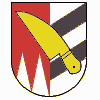                        U S N E S E N Í      z 17. zasedání zastupitelstva obce konaného dne 30. června 2021od 17.00 hodin v kulturním domě v Dlouhé LoučceUsnesení č. 17/1Výsledek hlasování:  13  pro,  0  proti, 1 zdržel seUsnesení č. 17/2Výsledek hlasování: 14 pro,  0 proti, 0 zdržel seVýsledek hlasování: 13 pro,  0 proti, 1 zdržel seUsnesení č. 17/3Výsledek hlasování: 14  pro,   0 proti,  0 zdržel seUsnesení č. 17/4 Usnesení č. 17/5  Výsledek hlasování:   14 pro,  0  proti,  0 zdržel seUsnesení č. 17/6Výsledek hlasování:  14 pro,  0  proti, 0 zdržel seUsnesení č. 17/7Výsledek hlasování:  14  pro,  0   proti,  0 zdržel seUsnesení č. 17/8Výsledek hlasování:  12   pro,  0   proti, 2 zdržel seUsnesení č. 17/9Výsledek hlasování:  14 pro,  0   proti,  0 zdržel seUsnesení č. 17/10Výsledek hlasování:  10 pro,  0  proti, 4 zdržel se Usnesení č. 17/11Výsledek hlasování:  6  pro,  1  proti,  7 zdržel seNávrh nebyl schválen.Usnesení č. 17/12 Výsledek hlasování:  14  pro,  0  proti,  0 zdržel seUsnesení č. 17/13Výsledek hlasování:  11  pro,  0  proti,  0 zdržel seUsnesení č. 17/14Výsledek hlasování:   14 pro,  0   proti,  0 zdržel seUsnesení č. 17/15Výsledek hlasování:   14  pro,  0  proti,  0 zdržel seUsnesení č. 17/16Výsledek hlasování:   14  pro,  0  proti,  0 zdržel seUsnesení č. 17/17Výsledek hlasování:   12  pro,  0  proti,  2 zdržel seUsnesení č. 17/18Výsledek hlasování:   13  pro,  0  proti,  1 zdržel seUsnesení č. 17/19Výsledek hlasování:   9  pro,  1  proti,  4 zdržel seUsnesení č. 17/20Výsledek hlasování:   13  pro,  0 proti,  1 zdržel seUsnesení č. 17/21Výsledek hlasování:   11  pro,  3 proti,  0 zdržel seVýsledek hlasování:   13  pro,  0 proti,  1 zdržel seVýsledek hlasování:   13  pro,  0 proti,  1 zdržel seUsnesení č. 17/22Výsledek hlasování:   14  pro,  0  proti,  0 zdržel seUsnesení č. 17/23Výsledek hlasování:   14  pro,  0  proti,  0 zdržel seZastupitelstvo obce Dlouhá Loučka schvaluje navržený program jednání.Zastupitelstvo obce Dlouhá Loučka schvaluje:           a) do návrhové komise paní Dagmar Skácelovou a pana Pavla Beneše.           b) ověřovatele zápisu: paní Mgr. Martinu Horňákovou a paní Ivanu NejezchlebovouZastupitelstvo obce schvaluje kontrolu usnesení z 16. zasedání zastupitelstva Obce Dlouhá Loučka, ze dne 17. 03. 2021.Zastupitelstvo obce Dlouhá Loučka bere na vědomí zprávu o činnosti rady obce za období od 31.03.2021 do 09.06.2021. Zastupitelstvo obce Dlouhá Loučka schvaluje účetní závěrku obce za rok 2020Zastupitelstvo obce Dlouhá Loučka schvaluje závěrečný účet obce za rok 2020Zastupitelstvo obce Dlouhá Loučka schvaluje navýšení prostředků na uhrazení víceprací stavby „Střešní nástavba ZŠ Dlouhá Loučka” o částku ve výši 127  671,96 Kč včetně DPH.  Zastupitelstvo obce Dlouhá Loučka schvaluje dodatek č. 1 ke smlouvě o dílo uzavřené dne 19.05.2021 mezi Obcí Dlouhá Loučka, IČO: 00298794, zastoupené starostou obce p. Ladislavem Koláčkem a spol. RÝMSTAV CZ spol. s r.o. IČO: 25391810, zastoupené jednatelem Markem Hončíkem. Předmětem dodatku je navýšení ceny o částku 348 310,61 Kč na stavbu objektu SO 02 „Doplňkový skladovací objekt” při realizaci stavby „Sociální bydlení v obci Dlouhá Loučka – Plinkout”Zastupitelstvo obce Dlouhá Loučka schvaluje rozpočtové opatření č. 332105Zastupitelstvo obce Dlouhá Loučka schvaluje společenskou smlouvu VHS Sitka.11. Zastupitelstvo obce Dlouhá Loučka  schvaluje návrh 1. změny územního plánu Dlouhá Loučka zkráceným způsobem dle § 55a zák. č. 183/2006 Sb.  (stavební zákon), ve znění pozdějších předpisů. Lokality řešené změnou územního plánu jsou přílohou usnesení. Nedílnou součástí návrhu je podmínka, že se každý jednotlivý navrhovatel změny územního plánu bude finančně podílet na této změně a to konkrétně částkou 10 000 Kč.Zastupitelstvo obce Dlouhá Loučka schvaluje Obecně závaznou vyhlášku č. 1/2021 o nočním klidu v roce 2021.Zastupitelstvo obce Dlouhá Loučka schvaluje plán rozvoje sportu obce Dlouhá Loučka na období 2021 – 2026.Zastupitelstvo obce Dlouhá Loučka schvaluje přijetí dotace v celkové výši 1 314 000 Kč z dotačního programu Olomouckého kraje, na akci „Vodovod Plinkout obec Dlouhá Loučka” a pověřuje starostu obce p. Ladislava Koláčka podpisem smlouvy.Zastupitelstvo obce Dlouhá Loučka schvaluje dle geometrického plánu č. 1045-33/2021 prodej pozemku parc.č. 626/2 – ostatní plocha, ostatní komunikace o výměře 72 m2 v k.ú. Dolní Dlouhá Loučka manželům Ť., Dlouhá Loučka za cenu 100,- Kč/m2 a náklady spojené s prodejem.Zastupitelstvo obce Dlouhá Loučka schvaluje dle geometrického plánu č. 280-41/2021 prodej pozemku parc.č. 332/5 - ostatní plocha, jiná plocha o výměře 210 m2 v k.ú. Horní Dlouhá Loučka panu M. G., Šternberk za cenu 100,- Kč/m2 a náklady spojené s prodejem.Zastupitelstvo obce Dlouhá Loučka neschvaluje záměr prodeje části pozemku parc.č. 599 v k.ú. Horní Dlouhá Loučka.Zastupitelstvo obce Dlouhá Loučka schvaluje záměr prodeje části pozemku parc.č. 1374 v k.ú. Dolní Dlouhá Loučka.Zastupitelstvo obce Dlouhá Loučka schvaluje záměr prodeje pozemku parc.č. 447 v k.ú. Křivá.Zastupitelstvo obce Dlouhá Loučka schvaluje záměr prodeje části pozemku parc.č. 972 v k.ú. Dolní Dlouhá Loučka, záměr prodeje části pozemku parc.č. 974 v k.ú. Dolní Dlouhá Loučka.Zastupitelstvo obce Dlouhá Loučka schvaluje záměr  prodeje části pozemku parc.č. 495 v k.ú. Křivá, neschvaluje záměr prodeje pozemku parc.č. 21 v k.ú. Křivá, c.) neschvaluje záměr prodeje pozemku parc.č. 45 v k.ú. Křivá.Zastupitelstvo obce Dlouhá Loučka schvaluje záměr prodeje části pozemku parc.č. 231/1  v k.ú. Plinkout.Zastupitelstvo obce Dlouhá Loučka schvaluje obci Lužice  IČO  44164343 a obci Hrušky IČO 00283185 finanční dar ve výši 50 000,- Kč každé obci na odstranění škod vzniklých živelnou pohromou.